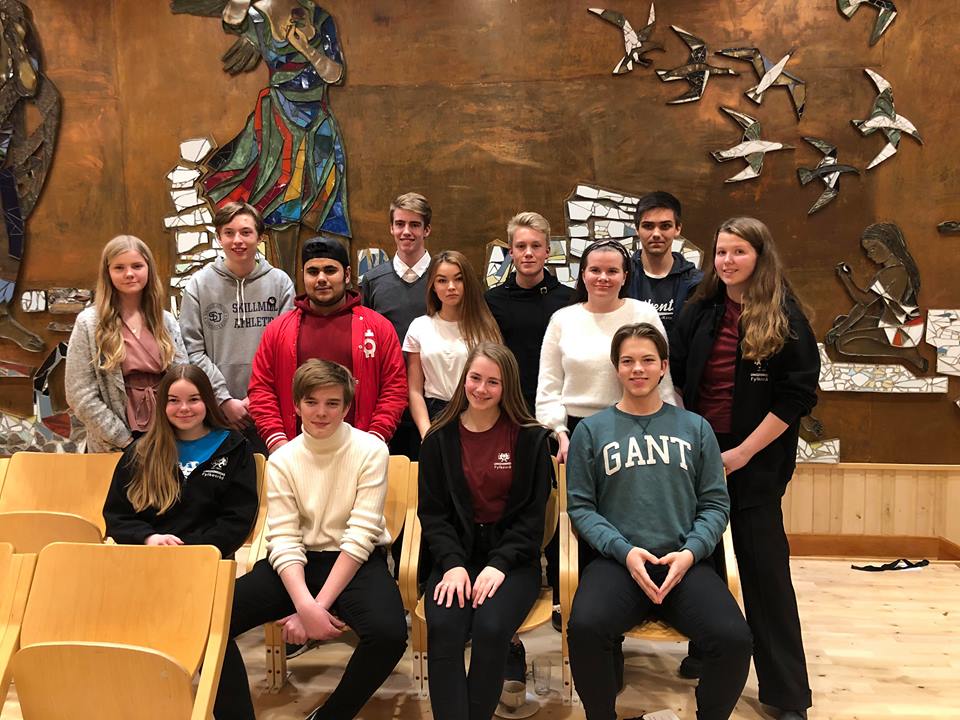 VervNavnNavnNavnNavnNavnNavnNavnNavnAlderKommuneMobilnrÅrVGSE-postLederIngeborg  Gerdrum Foshaug  Ingeborg  Gerdrum Foshaug  Ingeborg  Gerdrum Foshaug  Ingeborg  Gerdrum Foshaug  Ingeborg  Gerdrum Foshaug  Ingeborg  Gerdrum Foshaug  Ingeborg  Gerdrum Foshaug  Ingeborg  Gerdrum Foshaug  16Målselv971309571Bardufoss vgselevifoshaug@hotmail.comNestelederOttar OpsalOttar OpsalOttar OpsalOttar OpsalOttar OpsalOttar OpsalOttar OpsalOttar Opsal15Harstad917978931Kila ungdomsskoleElevottaropsal@gmail.comMedlemMartine Seipäjärvi DalengMartine Seipäjärvi DalengMartine Seipäjärvi DalengMartine Seipäjärvi DalengMartine Seipäjärvi DalengMartine Seipäjärvi DalengMartine Seipäjärvi DalengMartine Seipäjärvi Daleng16Salangen400576931Sjøvegan vgselevmartinesd2002@gmail.comMedlemHedda Konst JosefsenHedda Konst JosefsenHedda Konst JosefsenHedda Konst JosefsenHedda Konst JosefsenHedda Konst JosefsenHedda Konst JosefsenHedda Konst Josefsen17Sørreisa412790131Senja vgsNaturbruk blåheddakonst@gmail.comMedlemHedda Ottarsen NøstvikHedda Ottarsen NøstvikHedda Ottarsen NøstvikHedda Ottarsen NøstvikHedda Ottarsen NøstvikHedda Ottarsen NøstvikHedda Ottarsen NøstvikHedda Ottarsen Nøstvik17Tromsø468901031Kongsbakken vgsStudiespesialiserendehedda.ottar@gmail.com MedlemOda Kristine Johansen FossvollOda Kristine Johansen FossvollOda Kristine Johansen FossvollOda Kristine Johansen FossvollOda Kristine Johansen FossvollOda Kristine Johansen FossvollOda Kristine Johansen FossvollOda Kristine Johansen Fossvoll16Nordreisa970626042Nord-Troms vgsStudiespesialiserendeodakristine@icloud.comMedlemMarkus HaraldsvikMarkus HaraldsvikMarkus HaraldsvikMarkus HaraldsvikMarkus HaraldsvikMarkus HaraldsvikMarkus HaraldsvikMarkus Haraldsvik15Dyrøy402161922Ungdomsskole elevmarkusharaldsvik@gmail.comMedlemOle Martin Melbør NygårdOle Martin Melbør NygårdOle Martin Melbør NygårdOle Martin Melbør NygårdOle Martin Melbør NygårdOle Martin Melbør NygårdOle Martin Melbør NygårdOle Martin Melbør Nygård15Harstad979651782Kila Ungdomsskoleelevolemartinmn@gmail.comMedlemUlrik Johan JakobsenUlrik Johan JakobsenUlrik Johan JakobsenUlrik Johan JakobsenUlrik Johan JakobsenUlrik Johan JakobsenUlrik Johan JakobsenUlrik Johan Jakobsen17Tromsø901026091Ishavsbyen VGS, adv RamberganKulde og varmepumpeteknikkUlrikjj@gmail.com1 varaYonas LaghmaniYonas LaghmaniYonas LaghmaniYonas LaghmaniYonas LaghmaniYonas LaghmaniYonas LaghmaniYonas Laghmani17Gratangen 930184391Sjøvegan vgs Innføringsklassenyonas.01@hotmail.com2. varaEinar Postmyr MathisenEinar Postmyr MathisenEinar Postmyr MathisenEinar Postmyr MathisenEinar Postmyr MathisenEinar Postmyr MathisenEinar Postmyr MathisenEinar Postmyr Mathisen18Tromsø949796661Tromsdalen VGSStudiespesialiserendeeinarma@hotmail.com3. varaEmma VangEmma VangEmma VangEmma VangEmma VangEmma VangEmma VangEmma Vang14Lyngen463023311Ungdomsskole Elevemmavang123@gmail.com4. varaHåkon FjellstadHåkon FjellstadHåkon FjellstadHåkon FjellstadHåkon FjellstadHåkon FjellstadHåkon FjellstadHåkon Fjellstad17Lyngen908 90 5781Nordkjosbotn vgselev (realfag)haafjellstad@hotmail.no